C10/1001/2:Site Inspection Photographs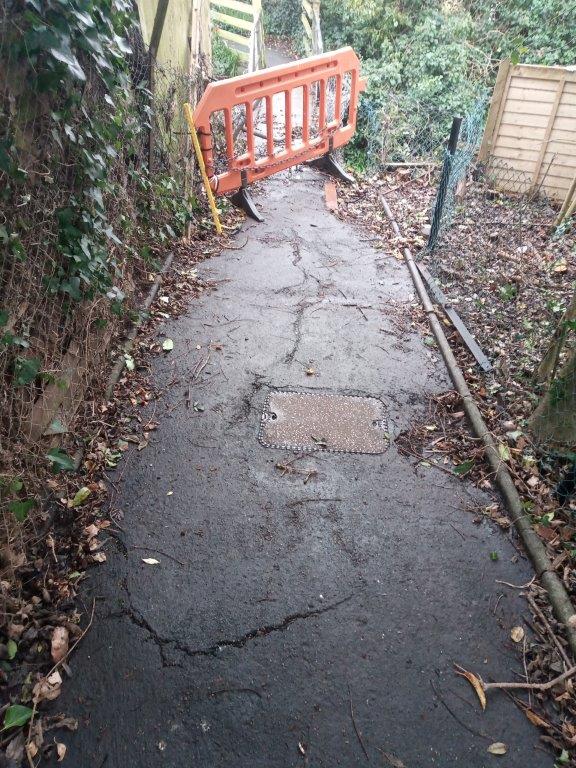 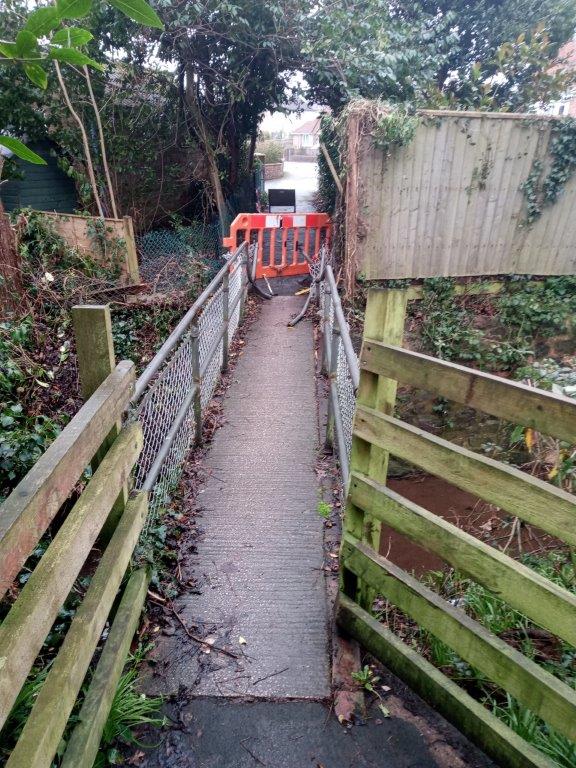 Image 1 and 2: The existing bridge viewed first from Springfield Road, and then Burnside.  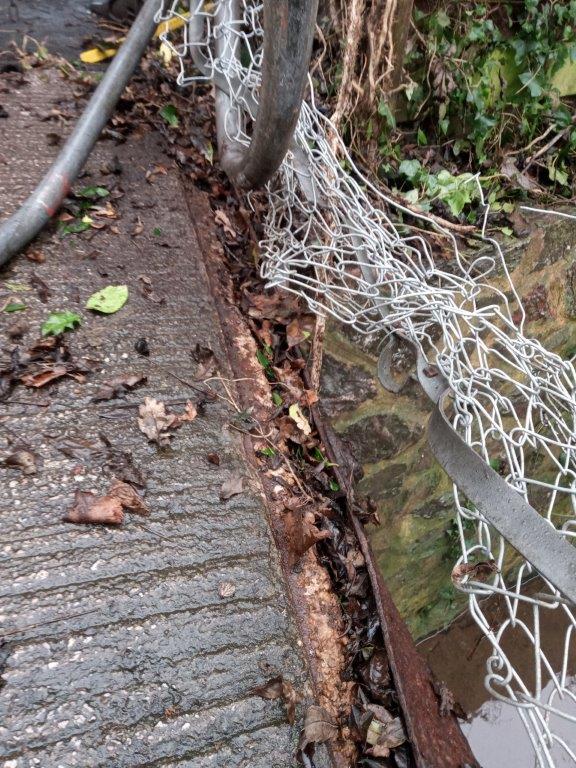 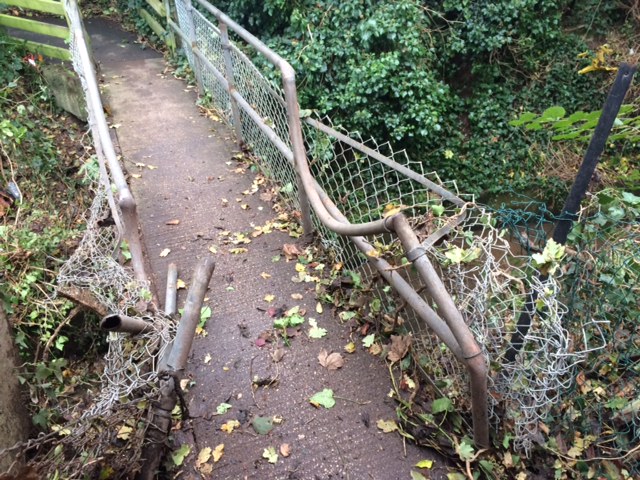 Image 3 and 4: Damage to the existing RSJ and handrails on the existing bridge 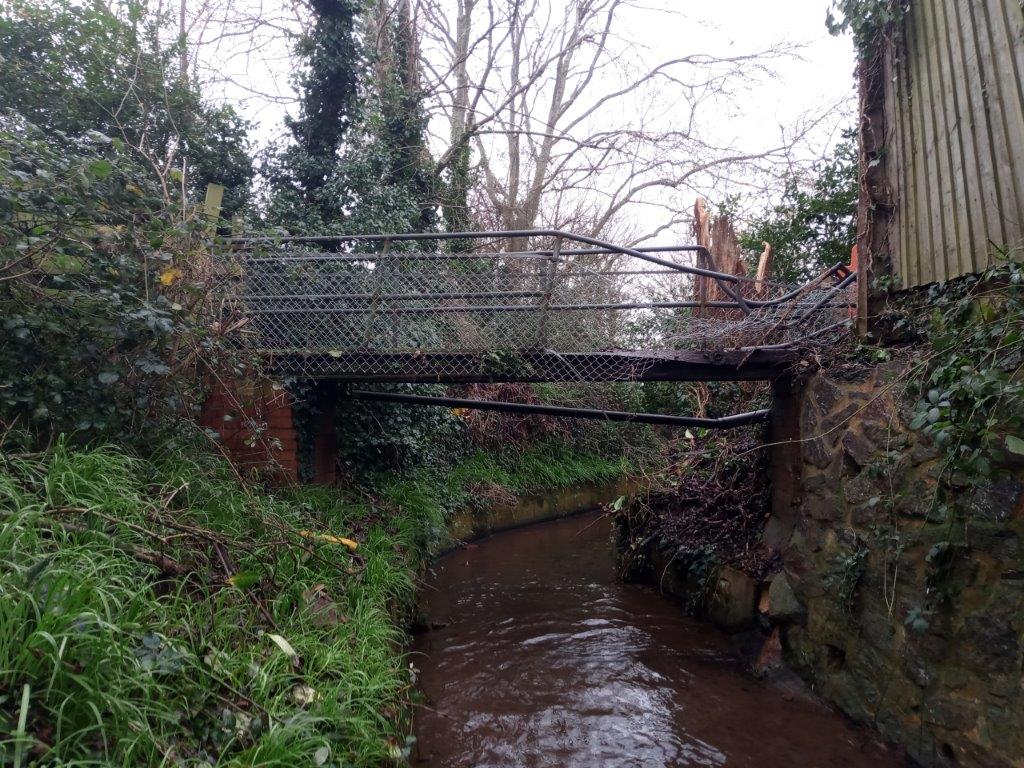 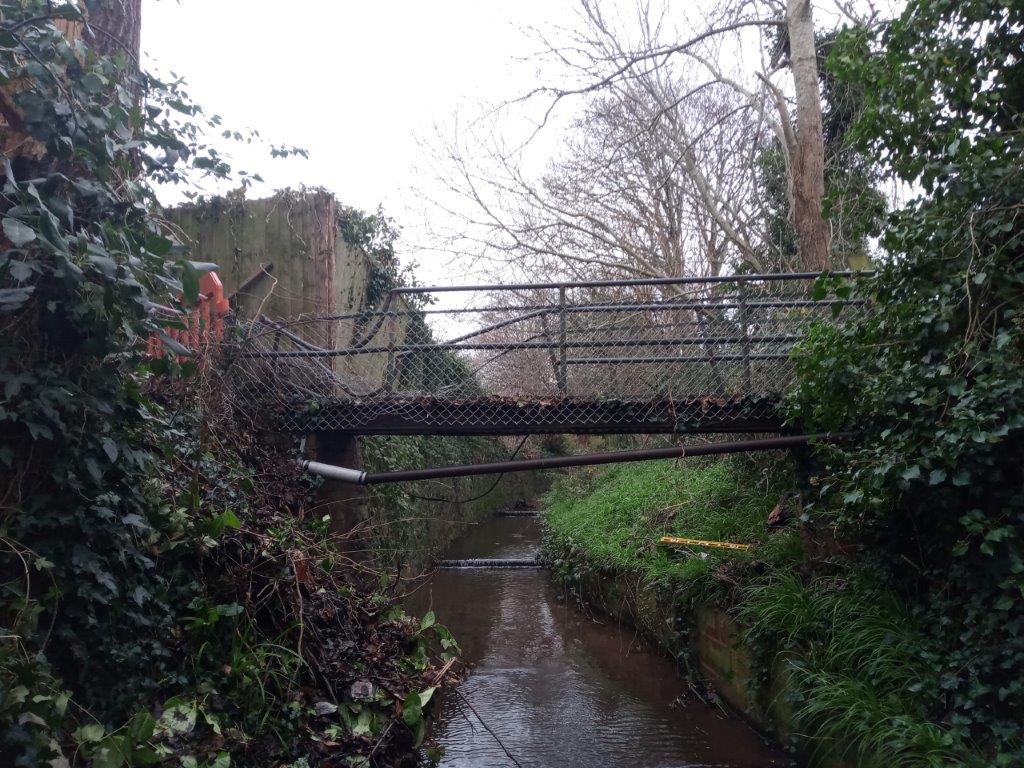 Image 5 and 6: Existing bridge viewed first from upstream direction, then downstream. Note the service duct running underneath the bridge. 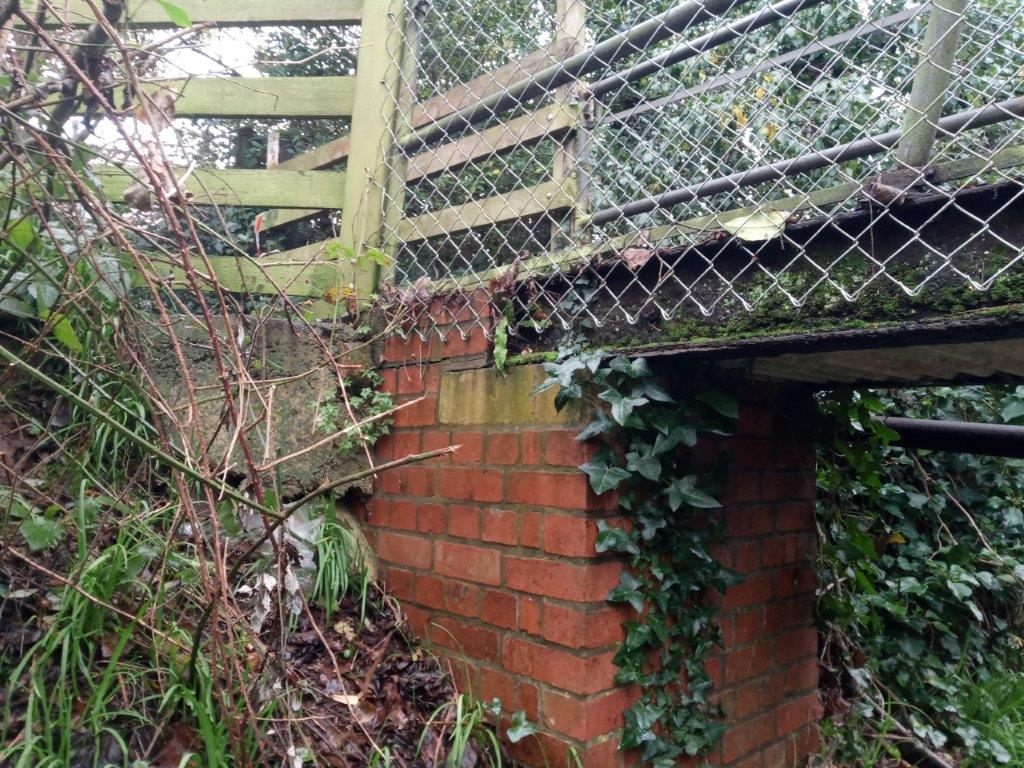 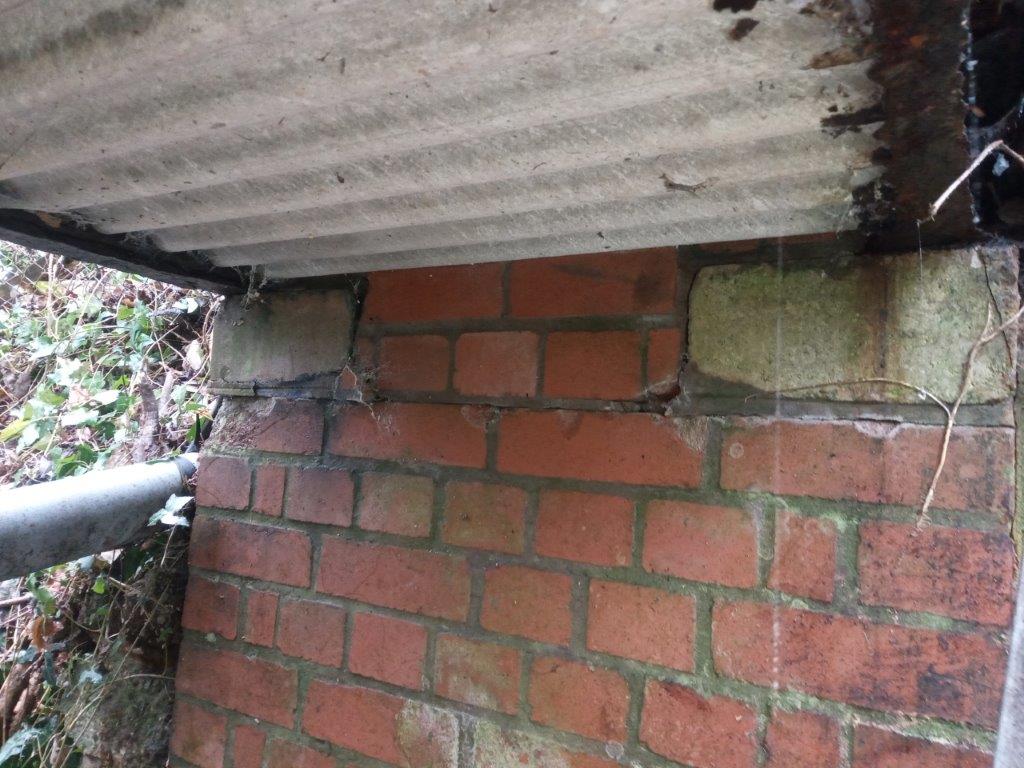 Image 7 and 8: Existing brick abutments. 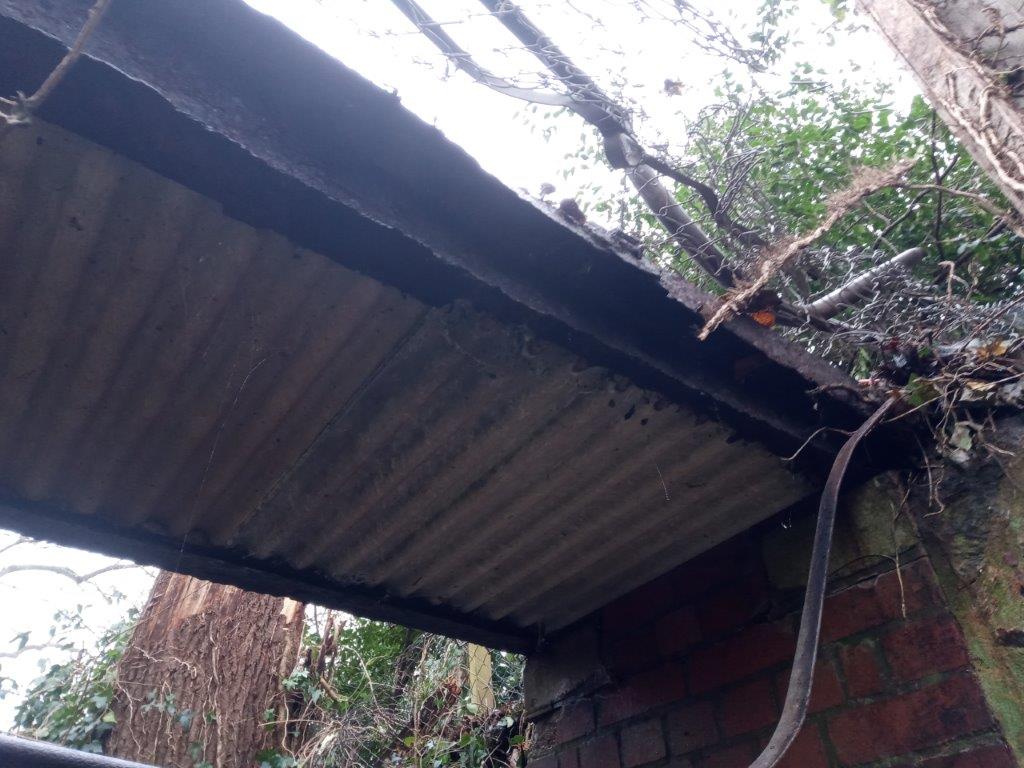 Image 9: Possible corrugated asbestos board formwork 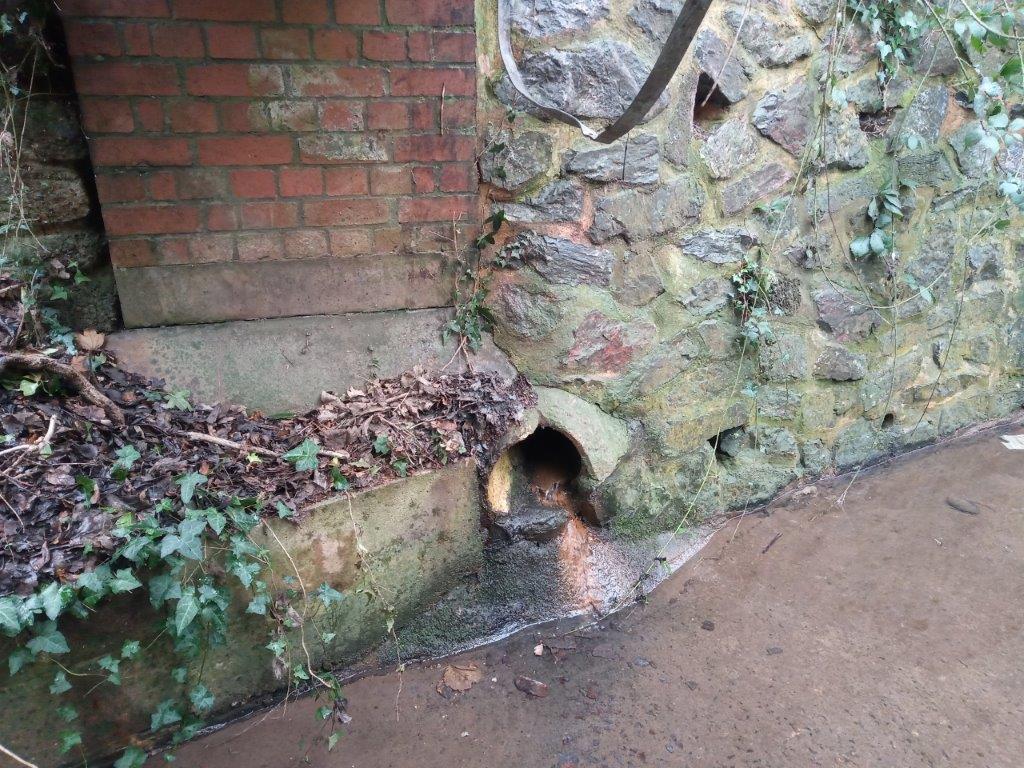 Image 10: Surface water outfall below bridge. 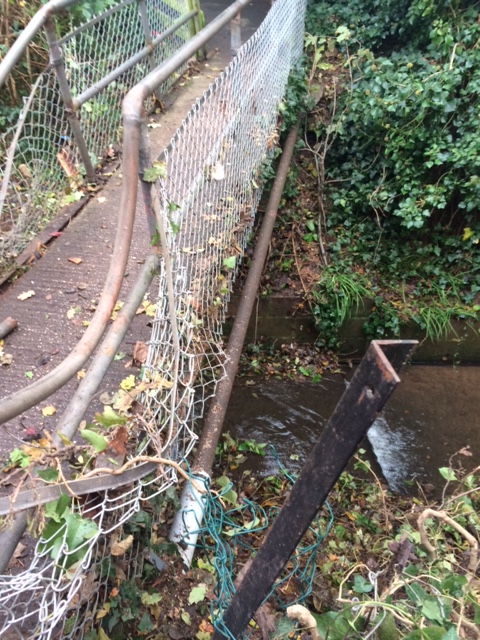 Image 11: Service duct on the downstream side of the existing bridge.